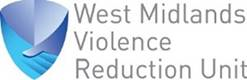 Web-based platform for Violence Problem Profile in the West MidlandsSummary of the work To deliver a public-facing web-based platform informed by data from a wide range of sources, that will enable users to understand the landscape and risk of violence in the West Midlands (comprising the seven local authority districts of Birmingham, Coventry, Solihull, Wolverhampton, Walsall, Sandwell and Dudley.Violence is a complex issue with many risk factors and associated links.  Data and evidence can help us to understand the issue more clearly and support interventions and policy decisions. This data spans multiple sectors and any analysis and needs assessment must recognise that.This web-based solution will bring the most relevant and important data together in one place in a clean and coherent way.It will provide users - from a range of organisations and communities - with an easy way to find their area of interest (both geographical and sectoral) and increase understanding of the issues, risks and protective factors about violence in the West Midlands and its localities.A professional and accessible platform, it will showcase the way in which the West Midlands VRU and its partners use data and evidence to understand this complex issue and focus the multi-agency work to support violence reduction.Latest date for submission of tenders for work9th October 2020Latest start date 9th November 2020Expected contract length Three months to complete the website and a further three years to host the platform and provide support (subject to change)Location West Midlands VRU is based in the West Midlands. The head office is in Birmingham. However, work can be carried out remotely from any location in the UK.Organisation the work is for West Midlands Violence Reduction Unit (VRU)Budget range Anticipated spend is £25k for development of the platform and circa £3-5k per annum for hosting and supportAbout the workWhy the work is being done To provide users with an accessible portal to understand the prevalence of violence in the West Midlands, the many factors associated with violence (and the risk of violence) and the WM VRU approach to data and evidence in supporting efforts to address that.Problem to be solved To make sense of the complex field of violence and its associated risks and present that in a way that is clean, accessible, meaningful and informative to organisations, communities and the people of the West Midlands and elsewhere.Who the users are and what they need to do Users are anticipated to be diverse, ranging from professionals in public sector organisations in sectors such as criminal justice, health and education, to voluntary sector community groups across the West Midlands, to individuals and families with an interest in this field.Any work that’s already been done A strategic needs assessment has been completed by WM VRU and this is available to download from the VRU website (link). Much of the relevant data that might be included on the platform has been analysed and visualised in this document, but the list is not exhaustive. The VRU analytical team will work closely with the provider to determine the data to be used on the platform.Skills, experience and cultural fitWest Midlands VRU will assess tenders for work according to how well the potential providers have assured the VRU that they can satisfy all of the essential requirements, as well as their ability to demonstrate that they meet the proposal criteria and cultural fit and CSR criteria sections. Final assessment scores will be awarded according to the weightings as described below.Essential RequirementsThe web-based solution will work across a range of platforms, browsers and devices, including desktop PC, tablet and mobile.It will be smart, professional and intuitive, offering users a clean and straightforward navigation experienceIt will include a dynamic and interactive map page, offering users options to select and deselect data, time ranges and locationSections will be easily identifiable and will include data from (as a prerequisite, but not exhaustive list) criminal justice (police), education, health, community and potentially othersHow suppliers will be evaluatedAll suppliers will be asked to provide a written proposal and shortlisted candidates may be asked to present further informationHow many suppliers to evaluateMinimum 3Proposal criteriaDescribe the method you suggest, referencing your experience, on how you would deliver the platform Describe the method you would propose to use, referencing your experience, to build the platform Describe how you will ensure that the platform will be flexible to ensure future expansion by any maintainer with sufficient capabilityDescribe how you will ensure a high quality platform will be provided through your approach and methodology.Describe how you will ensure continued functionality and maintain technical support, including responding to unforeseen changesCultural fit and corporate social responsibility criteriaExplain how you will provide knowledge sharing and handover at the end of the assignmentExplain how you will ensure collaboration at all levels of the project delivery between users, team members and management.Provide examples of your commitment to CSR in the areas of philanthropy, environmental protection, diversity or volunteeringPayment approach50% of the agreed development budget will be payable on commencement of the work. The remaining 50% will be payable on satisfactory completion of the platform.Potential Additional assessment methodsCase studyWork historyReferencePresentationEvaluation weightingTechnical competence and experience50%Cultural fit and CSR20%Price30%E-mail vru@west-midlands.pnn.police.uk with questions or enquiries, noting deadline for submissions – midday, 9th October 2020.